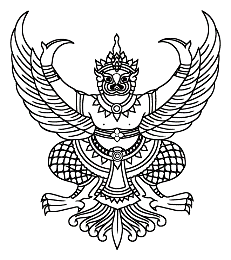 ประกาศ ชื่อส่วนราชการที่ออกประกาศเรื่อง   ใส่ชื่อเรื่องที่ประกาศ --------------------------------------ภาคเหตุ ………………………………………………………………………………………………………………………………………………………………………………………………………………………………………………………………………………………………………………………………………………………………………………………………………………………………………………………………………………………………………………………………………………………………………………………………………………………………………………………………………………………………………………………………………………………………………………………………………………………………………………………………………………………………………………………………………………………………………………………………………………………………………………………………………………………………………………………………………………………………………………………………………………………………………………………………………………………………………………………………………………………………………………………………………………………………ประกาศ  ณ  วันที่         กุมภาพันธ์  พ.ศ.  ๒๕๖๒(พิมพ์ชื่อเต็มของผู้ลงนาม)ตำแหน่ง